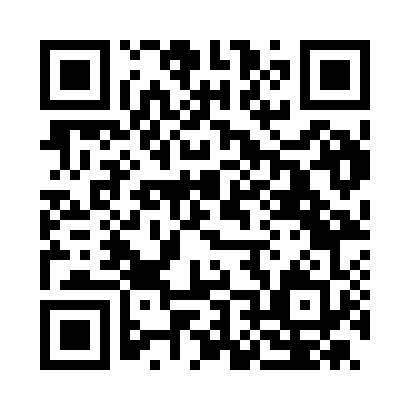 Prayer times for Aschi, ItalyWed 1 May 2024 - Fri 31 May 2024High Latitude Method: Angle Based RulePrayer Calculation Method: Muslim World LeagueAsar Calculation Method: HanafiPrayer times provided by https://www.salahtimes.comDateDayFajrSunriseDhuhrAsrMaghribIsha1Wed4:126:011:025:598:049:462Thu4:105:591:026:008:059:473Fri4:095:581:026:008:069:494Sat4:075:571:026:018:079:515Sun4:055:561:026:028:099:526Mon4:035:541:026:028:109:547Tue4:015:531:026:038:119:558Wed3:595:521:026:048:129:579Thu3:585:511:026:048:139:5910Fri3:565:501:016:058:1410:0011Sat3:545:491:016:058:1510:0212Sun3:535:471:016:068:1610:0313Mon3:515:461:016:078:1710:0514Tue3:495:451:016:078:1810:0715Wed3:485:441:016:088:1910:0816Thu3:465:431:016:088:2010:1017Fri3:445:421:016:098:2110:1118Sat3:435:421:026:098:2210:1319Sun3:415:411:026:108:2310:1420Mon3:405:401:026:118:2410:1621Tue3:385:391:026:118:2510:1722Wed3:375:381:026:128:2610:1923Thu3:365:371:026:128:2710:2024Fri3:345:371:026:138:2810:2225Sat3:335:361:026:138:2910:2326Sun3:325:351:026:148:2910:2527Mon3:305:351:026:148:3010:2628Tue3:295:341:026:158:3110:2729Wed3:285:331:036:158:3210:2930Thu3:275:331:036:168:3310:3031Fri3:265:321:036:168:3410:31